Progress Report Meeting 24th March, 2021 (WED), Online Meeting (Webex)Bilateral Symposium between University of Zambia and Hokkaido University: One Health Joint Research Progress Report Meeting (KAMPAI and DRINK projects)Meeting at: https://hokudai.webex.com/hokudai/j.php?MTID=m1956dc668b84e19e6433aad041d9a403 (meeting ID: 156 871 6696, password: kampai)ZMB timeJPN timePresenterPresenterAffiliationPresentation title9:00-9:0516:00-16:05Opening remarks by Prof. Luke E. Mumba (Research Director & The Vice Chancellor, University of Zambia)Opening remarks by Prof. Luke E. Mumba (Research Director & The Vice Chancellor, University of Zambia)Opening remarks by Prof. Luke E. Mumba (Research Director & The Vice Chancellor, University of Zambia)Opening remarks by Prof. Luke E. Mumba (Research Director & The Vice Chancellor, University of Zambia)9:05-9:1516:05-16:15G1 leaderYoshitaka Uchida 
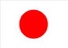 Research Faculty of Agriculture, HUEvaluation of natural ecosystems and their functions to understand the impact of heavy metal pollutions9:15-9:2516:15-16:25G1 researcherIkabongo Mukumbuta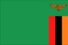 Sch of Agric, UNZARes Fac of Agric, HUAssessment of Pb in maize grain in Kabwe and potential mitigation measures9:25-9:3516:25-16:35G1 studentMoses MulengaSchool of Agricultural Sciences, UNZAEffects of chicken manure and chicken manure-derived biochar on the uptake of lead (Pb) in brassica napus (rape)9:35-9:4516:35-16:45G1 studentAkira NagataGraduate School of Agriculture, HUPb sensitivity of nitrogen removal process (denitrification) in soils - with microbial approaches9:45-9:5516:45-16:55G1 studentMaiko AkariGraduate School of Agriculture, HUPreliminary MODIS satellite analysis to observe large scale dust distribution and its seasonality9:55-10:0016:55-17:005 min break5 min break5 min break5 min break10:00-10:1517:00-17:15G2 leaderJohn Yabe
School of Veterinary Medicine, UNZACurrent trends of blood lead levels in Kabwe, Zambia: location and household exposure variations10:15-10:2517:15-17:25G2 Veterinary researcherHokuto Nakata
Faculty of Veterinary Medicine, HUClinical biochemical parameters associated with multiple metal exposure in Kabwe population10:25-10:3517:25-17:35G2 Economic researcherMasato HiwatariFaculty of Economics and Business, HUAssessing the Population-wide Exposure to Lead Pollution and Cost-Benefit Analysis of Remediation10:35-10:4517:35-17:45G2 Health researcherNosiku S MunyindaSchool of Public Health, UNZAThe Association of Maternal characteristics on the neurodevelopment outcomes of children exposed to high lead levels in selected communities of Kabwe, Zambia10:45-10:5517:45-17:55G2 studentGolden Zyambo
School of Veterinary Medicine, UNZALead levels in blood and milk from cows in the vicinity of a lead-zinc mine in Kabwe, Zambia10:55-11:0016:55-17:005 min break5 min break5 min break5 min break11:00-11:1418:00-18:14G3 studentSilwamba Marthias & Walubita MufaloSch of Mines, UNZA/Fac of Engin, HUTBA11:14-11:2318:14-18:23G3 studentSilwamba MarthiasSch of Mines, UNZA/Fac of Engin, HUEfficient recovery of Pb and Zn from the Kabwe tailings11:23-11:3218:23-18:32G3 researcherPawit TangviroonFaculty of Engineering, HUImmobilization of Pb and Zn by calcinated dolomite using columns11:32-11:4118:32-18:41G3 studentShinsaku Nakamura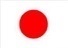 Japan Space SystemCharacteristics of dispersion of tailings by wind11:41-11:5018:41-18:50G3 studentWalubita MufaloSch of Mines, UNZA/Fac of Engin, HURisks of playground soils around the Kabwe mine11:50-11:5518:50-18:55G3 researcherKazuhiro ToyodaFaculty of Earth Science, HUEstimation of lead contents in airborne pollutants by shallow groundwater analysis11:55-12:0018:55-19:00Wrap up by Prof. Imasiku Nyambe (Professor of School of Mine, University of Zambia)Wrap up by Prof. Imasiku Nyambe (Professor of School of Mine, University of Zambia)Wrap up by Prof. Imasiku Nyambe (Professor of School of Mine, University of Zambia)Wrap up by Prof. Imasiku Nyambe (Professor of School of Mine, University of Zambia)